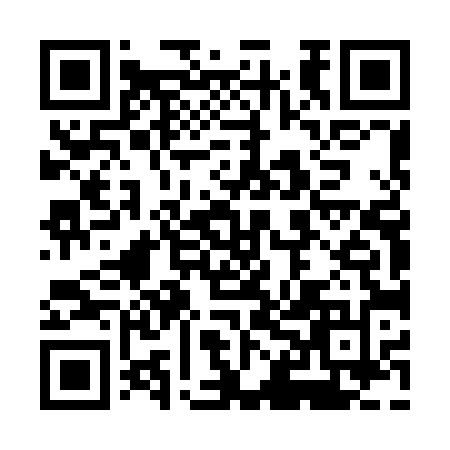 Ramadan times for Ard Mhacha, UKMon 11 Mar 2024 - Wed 10 Apr 2024High Latitude Method: Angle Based RulePrayer Calculation Method: Islamic Society of North AmericaAsar Calculation Method: HanafiPrayer times provided by https://www.salahtimes.comDateDayFajrSuhurSunriseDhuhrAsrIftarMaghribIsha11Mon5:125:126:5012:364:246:236:238:0112Tue5:095:096:4712:364:266:256:258:0313Wed5:075:076:4512:354:276:276:278:0514Thu5:045:046:4212:354:296:296:298:0715Fri5:015:016:4012:354:306:316:318:0916Sat4:594:596:3712:344:326:336:338:1117Sun4:564:566:3512:344:346:356:358:1418Mon4:534:536:3212:344:356:376:378:1619Tue4:514:516:3012:344:376:386:388:1820Wed4:484:486:2712:334:386:406:408:2021Thu4:454:456:2512:334:406:426:428:2222Fri4:424:426:2212:334:416:446:448:2423Sat4:404:406:2012:324:436:466:468:2724Sun4:374:376:1712:324:446:486:488:2925Mon4:344:346:1512:324:466:506:508:3126Tue4:314:316:1212:324:476:526:528:3327Wed4:284:286:1012:314:496:546:548:3628Thu4:254:256:0712:314:506:556:558:3829Fri4:234:236:0512:314:516:576:578:4030Sat4:204:206:0212:304:536:596:598:4231Sun5:175:177:001:305:548:018:019:451Mon5:145:146:571:305:568:038:039:472Tue5:115:116:551:295:578:058:059:503Wed5:085:086:531:295:588:078:079:524Thu5:055:056:501:296:008:098:099:545Fri5:025:026:481:296:018:118:119:576Sat4:594:596:451:286:028:128:129:597Sun4:564:566:431:286:048:148:1410:028Mon4:524:526:401:286:058:168:1610:049Tue4:494:496:381:276:068:188:1810:0710Wed4:464:466:351:276:088:208:2010:10